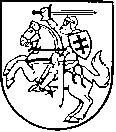 TRAKŲ RAJONO SAVIVALDYBĖSTRAKŲ GLOBOS IR SOCIALINIŲ PASLAUGŲ CENTRODIREKTORIUSĮSAKYMASDĖL TRAKŲ GLOBOS IR SOCIALINIŲ PASLAUGŲ CENTRO 2018 METŲ VEIKLOS ATASKAITOS  PATVIRTINIMO 2019 m.  sausio 28 d.  Nr. TV1/A-4Trakai	Vadovaudamasi Trakų globos ir socialinių paslaugų centro nuostatų, patvirtintų Trakų rajono savivaldybės tarybos 2007 m. kovo 22 d. sprendimu Nr. S1-54, 18.1 punktu ir Trakų globos ir socialinių paslaugų centro direktoriaus 2012 m. rugpjūčio 23 d. įsakymo Nr. TV1-202 „Dėl planavimo dokumentų rengimo  tvarkos patvirtinimo“ 20 punktu,                       t v i r t i n u  Trakų globos ir socialinių paslaugų centro 2018 metų veiklos ataskaitą (pridedama).Direktorė                                                                                                           Irina MarkevičienėSUDERINTA                                                                                                    PATVIRTINTA                     Trakų globos ir socialinių                                                                                 Trakų globos ir socialiniųpaslaugų centro Darbo Tarybos                                                                        paslaugų centro direktoriausatstovas                                                                                                              2019 m. sausio 28 d.________________________                                   	                      įsakymu Nr. TV1/A-4Jolanta Kanapickienė	                                               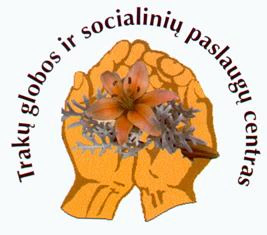  TRAKŲ GLOBOS IR SOCIALINIŲ PASLAUGŲ CENTRO                        2018 metų veiklos ataskaitaTrakai2019 m.T U R I N Y SI. ĮVADAS .................................................................................................................................11.1. Įstaigos pristatymas..............................................................................................................11.2. Strateginiai tikslai ir  uždaviniai..........................................................................................11.3. Projektinė veikla .................................................................................................................31.4.  Trakų globos ir socialinių paslaugų centro valdymas   ......................................................4 II. ASIGNAVIMŲ VALDYMAS............................................................................................52.1. Trakų globos ir socialinių paslaugų centro asignavimai  ...................................................52.1.1.Programa „Senyvo amžiaus žmonių ir neįgaliųjų socialinė integracija ir socialinės įtraukties didinimas“..................................................................................................................62.1.1.1.Bendrosios socialinės paslaugos....................................................................................62.1.2. Programa „Socialinių paslaugų  efektyvinimas“............................................................102.1.2.1. Specialiosios socialinės paslaugos..............................................................................10III. SOCIALINĖ VEIKLA IR PASIEKTI REZULTATAI...............................................133.1. Programa „Veiklos rezultatyvumas ir valdymo tobulinimas“..........................................133.1.1. Socialinis darbas............................................................................................................13 3.1.5. Žmogiškieji ištekliai......................................................................................................163.1.7. Veiklos sklaida..............................................................................................................19IV.IŠVADOS.........................................................................................................................22I. ĮVADAS. 1.1. ĮSTAIGOS PRISTATYMAS              Trakų globos ir socialinių paslaugų centras, biudžetinė įstaiga, kodas 181394365, Birutės g. 21106, Trakai, tel.(8 528) 56 056, el. paštas soc.paslaugos@trakai.lt;  www.tgspc.lt.            Įstaiga veikia nuo 1997 metų spalio 19 d.                                      Trakų globos ir socialinių paslaugų centro pagrindinė paskirtis – bendrųjų ir specialiųjų (socialinės priežiūros, socialinės globos, integralios pagalbos (socialinės globos ir slaugos asmens namuose)  socialinių paslaugų teikimas.            Trakų globos ir socialinių paslaugų centras - tai  įstaiga, kuri ne tik organizuoja  socialinių paslaugų teikimą Centro patalpose bei asmens namuose, bet ir teikia kitokią paramą savivaldybės gyventojams, bendradarbiauja su nevyriausybinėmis organizacijomis ir formuoja pozityvų visuomenės požiūrį į vyresnio amžiaus žmones, integralias socialines paslaugas, įstaigos veiklą, įtraukia į savo veiklą savanorius, stengiasi būti šalia žmonių, įsiklausyti į jų problemas ir pateisinti lūkesčius.            Trakų globos ir socialinių paslaugų centras yra vienintelė įstaiga Trakų rajono savivaldybėje, teikianti dienos socialinės globos ir slaugos (integralios pagalbos) asmens namuose paslaugas bei aprūpinanti asmenis neįgaliųjų techninės pagalbos priemonėmis.1.1.1.Įstaigos tikslas           Didinti Trakų rajono savivaldybės gyventojų galimybę gyventi žmogaus orumo nežeminančiomis sąlygomis ir padėti integruotis į visuomenę, kai asmuo dėl amžiaus, negalios, skurdo ar kitų priežasčių pats nepajėgus to padaryti.1.1.2. Misija           Teikti kompleksinę pagalbą senyvo amžiaus žmonėms ir neįgaliesiems asmenims, užtikrinti kokybiškas socialines paslaugas ir savalaikiai reaguoti į socialinius pokyčius visuomenėje, siekiant išvengti socialinės įtampos bei užtikrinant socialinį teisingumą. 1.1.3. Vizija            Trakų globos ir socialinių paslaugų centras – aukštos kokybės, visiškai tenkinanti visuomenės poreikius, nuolat tobulėjanti socialinių paslaugų įstaiga. 1.2. Strateginiai tikslai ir uždaviniai 1.2.1. TIKSLAS – stiprinti patekimo į socialinę atskirtį prevenciją, sudarant lygias galimybes senyvo amžiaus žmonėms, neįgaliesiems, mažas pajamas gaunančioms ir socialiai pažeidžiamoms gyventojų grupėms lygias galimybes gauti socialines paslaugas ir kitokio pobūdžio socialinę pagalbą, planuojant ir įgyvendinant jų socialinės integracijos į visuomenę priemones. Programa „Senyvo amžiaus žmonių ir neįgaliųjų socialinė integracija ir socialinės įtraukties didinimas“.Uždaviniai programos tikslui pasiekti:         1.2.1.1. Palaikyti asmens savarankiškumą ir socialinius gebėjimus siekiant padėti greičiau adaptuotis artimoje aplinkoje ir bendruomenėje, tenkinti specialiuosius poreikius bei didinti pagalbą šeimoms, prižiūrinčioms savo artimuosius.         1.2.1.2.  Plėtoti kompleksinę pagalbą teikiant specialiojo transporto paslaugas, aprūpinant techninės pagalbos priemonėmis, aktyvinti klientų dalyvavimą visuomeniniame gyvenime ir gerinti jų gyvenimo kokybę.1.2.1.3. Padėti Trakų seniūnijos gyventojams gauti bendrąsias socialines paslaugas ir kitą socialinę pagalbą bei tenkinti gyvybinius poreikius, atsižvelgiant į įstaigos finansines galimybes.1.2.1.4. Stiprinti pagalbą gaunančių asmenų motyvaciją ir aktyvumą patiems spręsti iškilusias problemas ir skatinti juos aktyviai dalyvauti įtraukties priemonėse.1.2.2. TIKSLAS – plėsti integruotų socialinių paslaugų modelio taikymą, derinant socialinę globą ir slaugą namuose, siekiant teikti aukštos kokybės socialines paslaugas. Programa  „Socialinių paslaugų  efektyvinimas“Uždaviniai šiam tikslui pasiekti:          1.2.2.1. Sudaryti sąlygas visiškai nesavarankiškiems ir iš dalies savarankiškiems asmenims kuo ilgiau gyventi savo namuose, šeimoje, bendruomenėje.          1.2.2.2. Įgyvendinti investicinį projektą „Integralios pagalbos (socialinės globos ir slaugos) namuose paslaugų plėtra Trakų rajono savivaldybėje"           1.2.2.3. Sudaryti palankias sąlygas derinti šeimos ir darbo įsipareigojimus, didinti kompleksinės pagalbos senyvo amžiaus žmonėms ir neįgaliesiems asmenims bei juos prižiūrintiems šeimos nariams teikimo aprėptį.           1.2.2.4. Išlaikyti darbuotojų kompetencijos lygį, stiprinti motyvaciją, sudaryti galimybes praktinį darbą dirbantiems darbuotojams dalintis gerąją darbo patirtimi.1.2.3.TIKSLAS – užtikrinti savivaldybės gyventojų poreikius atitinkančios veiklos organizavimą, teikti geros kokybės socialines paslaugas, gerinti veiklos valdymą.Programa „Veiklos rezultatyvumas ir valdymo tobulinimas“.Uždaviniai šiam tikslui pasiekti:             1.2.3.1. Tobulinti įstaigos valdymo ir organizacinę struktūrą, diegti šiuolaikinius veiklos valdymo metodus, turinčius įtakos veiklos funkcionalumui ir gyventojų socialinių paslaugų poreikių tenkinimui.             1.2.3.2. Didinti administruojamų lėšų sumą, susijusią su socialinių paslaugų plėtojimo priemonėmis, kurias galėtų administruoti Trakų globos ir socialinių paslaugų centras 2014-2020 metų ES struktūrinės paramos programavimo laikotarpiu.              1.2.3.3. Užtikrinti gyventojų aptarnavimo kokybę ir diegti naujas socialines paslaugas, atnaujinti Trakų globos ir socialinių paslaugų centro materialinę bazę, sukurti saugias ir motyvuojančias darbo vietas.               1.2.3.4. Tikslingai viešinti įstaigos veiklą ir valdymą, sudaryti galimybę darbuotojams dalyvauti sprendimų priėmimo procesuose, tęsti ir plėtoti tarpinstitucinį ir tarptautinį bendradarbiavimą.1.3. Projektinė veikla          Projektas Nr. 08.4.1-ESFA-V-418-01 „Integralios pagalbos (socialinės globos ir slaugos) namuose paslaugų plėtra Trakų rajono savivaldybėje" Projektas finansuojamas Europos socialinio fondo lėšomis pagal 2014-2020 metų Europos Sąjungos fondų investicijų veiksmų programos 8 prioriteto „Socialinės įtraukties didinimas ir kova su skurdu“ įgyvendinimo priemonę Nr. 08.4.-ESFA-V-418 „Integrali pagalba į namus“. Projekto tikslas – kokybiškos integralios pagalbos namuose neįgaliems vaikams, darbingo amžiaus neįgaliems asmenims, senyvo amžiaus asmenims ir konsultacinės pagalbos šeimos nariams, prižiūrintiems neįgalius vaikus, darbingo amžiaus neįgalius asmenis, senyvo amžiaus asmenis, plėtra. Projekto įgyvendinimo trukmė – nuo 2016 m. gegužės mėnesio  iki 2019 m. gruodžio  mėnesio. Siekiant užsibrėžto tikslo, savivaldybėje įdiegta nauja paslauga – integrali pagalba namuose, tapusi alternatyva institucinei sveikatos priežiūrai ir socialinei globai,   sukurtas integralios pagalbos, derinant socialinės globos ir slaugos namuose paslaugas, modelis  Trakų rajono bendruomenėje.Projekto įgyvendinimo laikotarpiu integralią pagalbą (socialinę globą ir slaugą) planuota teikti 45 asmenims, tačiau paslauga tapo labai populiari ir 2018 m. ji buvo teikiama jau 55 asmenims. Paslaugą teikia mobiliosios komandos, kurios naudojasi sukurta technine baze, užtikrinančia profesionalų, kokybišką, efektyvų integralios pagalbos teikimą. Sukurtas integralios pagalbos modelis užtikrina slaugos ir socialinės globos poreikio tenkinimą bei sudaro galimybę šias paslaugas gaunantiems asmenims kuo ilgiau gyventi savo namuose, išvengiant stacionarios ilgalaikės socialinės globos teikimo, o juos prižiūrintiems šeimos nariams – suteikti kokybiškesnę pagalbą savo artimiesiems bei derinti šeimos ir darbo įsipareigojimus. Šeimos nariams, prižiūrintiems artimuosius, teikiamos individualios konsultacijos, kuriomis  siekiama suteikti reikalingų žinių ir įgūdžių, slaugant artimąjį namuose bei pasidalinti artimųjų priežiūros ir slaugos namuose patirtimi. Konsultacijų metu su šeimos nariais ir artimaisiais aptariami higienos procedūrų teikimo ypatumai, pragulų profilaktika ir jų atsiradimo rizika, slaugomų ligonių asmens higienos inovacijos, techninės pagalbos priemonių naudojimas, bei pasidalinama artimųjų priežiūros ir slaugos namuose patirtimi. Projekto veiklomis  skatinama neformali pagalba, įtraukiant į paslaugų teikimo procesą savanorius, bendruomenės narius. Siekiant pasidalinti gerąja patirtimi, organizuojant ir teikiant integralią pagalbą, ugdyti neformalios pagalbos aktyvumą, buvo surengti neformalios pagalbos skatinimo renginiai, kuriame dalyvavo 15 bendruomenės narių ir savanorių.    1.4.  Trakų globos ir socialinių paslaugų centro valdymas              Siekiant laiku ir kokybiškai teikti socialines paslaugas, vykdyti numatytas funkcijas, strateginius tikslus, įgyvendinti numatytas programas 2017 m. spalio 2 d. įsakymu Nr. TV1-394 patvirtinta  įstaigos valdymo struktūra					                         1 schema           Trakų globos ir socialinių paslaugų centro valdymo struktūra suformuota pagal vykdomas  funkcijas ir keičiasi plečiantis veiklos apimtims. Per 2015-2018 metus struktūros pokyčiai buvo susiję su projekto „Integralios pagalbos (socialinės globos ir slaugos) namuose paslaugų plėtra Trakų rajono savivaldybėje" administravimu. Tokie organizacinės struktūros pokyčiai kelia laikinus iššūkius įstaigos veiklos efektyvumui užtikrinti: turi būti iš naujo perskirstomos funkcijos ir atsakomybės sritys                         Siekiant laiku ir kokybiškai teikti socialines paslaugas, vykdyti numatytas funkcijas, strateginius tikslus, įgyvendinti programas 2017 m. spalio 2 d. direktoriaus įsakymu Nr.TV1-394 patvirtinta nauja įstaigos valdymo struktūra. Įkurtos Socialinės globos ir slaugos asmens namuose ir  Pagalbos namuose tarnybos.                                                                                                                         2 schema                                               II. ASIGNAVIMŲ VALDYMAS2.1. Trakų globos ir socialinių paslaugų centro asignavimai         Trakų globos ir socialinių paslaugų centras finansuojamas iš savivaldybės biudžeto, valstybės biudžeto specialiųjų tikslinių dotacijų, Europos Sąjungos struktūrinių fondų paramos lėšų, pajamų įplaukų ir kitų šaltinių.                                                                                                                                                                                                                  1 lentelėĮstaigos asignavimai pagal finansavimo šaltinius 2016-2018 m.                                                                                                                                       2 lentelėAsignavimų panaudojimas pagal finansavimo šaltinius 2018 metais2.1.1.Programa „Senyvo amžiaus žmonių ir neįgaliųjų socialinė integracija ir socialinės įtraukties didinimas“.2.1.1.1.Bendrosios socialinės paslaugosBendrosios socialinės paslaugos yra atskiros, be nuolatinės specialistų priežiūros teikiamos paslaugos. Bendrųjų socialinių paslaugų tikslas – ugdyti ar kompensuoti asmens (šeimos) gebėjimus savarankiškai rūpintis asmeniniu (šeimos) gyvenimu ir dalyvauti visuomenės gyvenime. Paslaugų teikimo trukmė / dažnumas priklauso nuo asmens (šeimos) socialinių paslaugų poreikio.      2.1.1.2. Bendrosios socialinės paslaugos teikiamos Trakų globos ir socialinių paslaugų centre:- informavimas;- konsultavimas;- tarpininkavimas;- sociokultūrinės paslaugos;- maitinimo organizavimas;- aprūpinimas maisto produktais;- aprūpinimas drabužiais bei avalyne;- skalbimas;-  asmens higiena ir priežiūra.         Prioritetas Trakų globos ir socialinių paslaugų centre teikiamas toms bendrosioms socialinėms paslaugoms, be kurių socialiai pažeidžiamas asmuo negali apsieiti kasdieniniame gyvenime. Tai  maitinimo, aprūpinimo maisto produktais, aprūpinimo drabužiais bei avalyne, skalbimo, asmens higienos ir priežiūros paslaugos.                  Bendrųjų socialinių paslaugų gavėjų pasiskirstymą pagal socialines grupes žiūrėti       1 paveiksle.                                                                                                                                 1 paveikslas2018 metais didžiąją bendrųjų socialinių paslaugų gavėjų dalį sudarė mieste gyvenantys gavėjai – 261 (66,6 proc.), kaime gyvenantys – 131 (33,4 proc.).                                                                                                                   3 lentelėBendrųjų socialinių paslaugų gavėjai 2016-2018  metais                                                                                                                                         4 lentelė                                            Bendrųjų socialinių paslaugų išlaidos (Eur) 2016-2018 metais                                                                                           2018 metais pajamų įmokos už suteiktas šias bendrąsias socialines paslaugas sudarė 2330,0 Eur, tai 12,5  proc. šių paslaugų išlaidų.       5 lentelėInformavimo ir konsultavimo, tarpininkavimo ir atstovavimo paslaugų gavėjai 2018 metais2.1.1.3. Transporto paslaugos.             2018 metais pagrindiniai transporto paslaugų gavėjai buvo senyvo amžiaus asmenys – 26 (81,3 proc.), neįgalūs asmenys – 6 (18,8 proc.). Specialiuoju transportu naudojosi asmenys gyvenantys tiek mieste –  19 (59,4 proc.), tiek kaime – 13 (40,6 proc.).                                                                                                                                 		                            6 lentelėTransporto paslaugų išlaidos 2018 metais2.1.1.4. Aprūpinimas techninės pagalbos priemonėmis                            2018 metais užregistruoti 439 prašymai techninės pagalbos priemonėms gauti.            Didžioji dauguma techninės pagalbos priemonių neįgaliesiems skiriama nemokamai.         Didžiąją asortimento dalį sudaro judėjimo techninės pagalbos  priemonės: nuo lazdelės iki moderniausių elektrinių vežimėlių, nuo apsirengimą palengvinančių iki nuo pragulų saugančių priemonių.                                       Su visais priemones gaunančiais klientais yra sudaromos panaudos sutartys, pagal kurias neįgalieji įsipareigoja grąžinti jiems nebereikalingas priemones.                                                                                                                                                         7 lentelėAprūpinimas techninės pagalbos priemonėmis 2016-2018 metais                                                                                                                                                                                                                                                                     2 paveikslasTechninės pagalbos priemonių gavėjų skaičius 2016-2018 m.2.1.2. Programa „Socialinių paslaugų  efektyvinimas“ 2.1.2.1. Specialiosios socialinės paslaugos              Specialiosios socialinės paslaugos yra visuma paslaugų, teikiamų asmeniui (šeimai), kurio gebėjimams savarankiškai rūpintis asmeniniu (šeimos) gyvenimu ir dalyvauti visuomenės gyvenime ugdyti ar kompensuoti bendrųjų socialinių paslaugų nepakanka. Specialiųjų socialinių paslaugų tikslas – grąžinti asmens (šeimos) gebėjimus pasirūpinti savimi ir integruotis į visuomenę ar tenkinti asmens gyvybinius poreikius teikiant kompleksinę pagalbą. Specialiosios socialinės paslaugos teikiamos socialinių paslaugų įstaigose ir asmens namuose. Paslaugų teikimo trukmė / dažnumas priklauso nuo asmens (šeimos) socialinių paslaugų poreikio.          Trakų globos ir socialinių paslaugų centre teikiamos tokios specialiosios socialinės paslaugos asmens namuose:2.1.2.1.1. Socialinė priežiūra (pagalbą į namus). Tai  yra visuma paslaugų, kuriomis asmeniui (šeimai) teikiama kompleksinė, bet nuolatinės specialistų priežiūros nereikalaujanti pagalba. Socialinė priežiūra teikiama asmens namuose. Paslaugų gavėjai - suaugę asmenys su negalia ir jų šeimos, senyvo amžiaus asmenys ir jų šeimos, kiti asmenys ir šeimos (laikinai dėl ligos ar kitų priežasčių savarankiškumo netekę asmenys). Paslaugų teikimo dažnumas priklauso nuo konkrečios paslaugos ir nuo individualaus asmens (šeimos) tos paslaugos poreikio. Pagalbą į namus 2018 m. teikė vidutiniškai 14 socialinio darbuotojo padėjėjų. Vienam darbuotojui vidutiniškai per mėnesį tenka apie 5 pagalbos į namus gavėjai. Pagalbą į namus koordinavo Pagalbos į namus tarnybos vadovas, vyresnysis socialinis darbuotojas.         2.1.2.1.2. Socialinė globa ir  integrali pagalba (socialinės globos ir slaugos) namuose paslaugos. Tai yra visuma paslaugų, kuriomis asmeniui teikiama kompleksinė, nuolatinės specialistų priežiūros reikalaujanti pagalba. Paslaugų gavėjai - suaugę asmenys su negalia, senyvo amžiaus asmenys. Socialinės globos teikimo trukmė priklauso nuo asmenų, jų poreikio paslaugoms.Integralios pagalbos paslaugas teikė vidutiniškai 22 socialinio darbuotojo padėjėjai ir 9 slaugytojo padėjėjai. Vienam darbuotojui vidutiniškai per mėnesį tenka  2 integralios pagalbos paslaugų gavėjai. Paslaugų teikimą koordinavo Socialinės globos asmens namuose tarnybos vadovas,  vyriausias socialinis darbuotojas, 2 slaugytojai. Nuolat aktyvinamas socialinis darbas ir su paslaugų gavėjo socialine aplinka, palaikant reguliarius ryšius su asmens (šeimos) socialine aplinka, asmens sveikatos priežiūros įstaigomis, nevyriausybinėmis organizacijomis.           2018 metais specialiąsias socialines paslaugas gavo 131 asmuo, tame skaičiuje 76 asmenys pagalbos į namus paslaugas ir 55 asmenys integralios pagalbos (socialinės globos ir slaugos) namuose paslaugas. Lyginant su 2017 metais, specialiųjų socialinių paslaugų gavėjų skaičius padidėjo 17 proc.(žr. 3 paveikslą).                                                                                                                             3 paveikslas       Specialiųjų socialinių paslaugų gavėjai 2016-2018 metais2018 metais specialiosiomis socialinėmis paslaugomis pasinaudojo 83 asmenys (62,9 proc.) gyvenantys mieste ir 49 asmenys (37,1 proc.) gyvenantys kaime,  specialiąsias socialines paslaugas gavo 17 (13 proc.) vyrų ir 114 (87 proc.) moterys.                                                                                                                                   8 lentelė Specialiųjų socialinių paslaugų gavėjai pagal seniūnijas 2016-2018 metais          Pagrindiniai specialiųjų socialinių paslaugų gavėjai yra senyvo amžiaus asmenys – 106 (94,6 proc.) ir neįgalūs asmenys – 6 (5,4 proc.) (žr. 4 pav.)                                                                                                                                  4 paveikslas             Specialiųjų socialinių paslaugų gavėjų pasiskirstymas pagal socialines grupes 2018 metais    Projekto įgyvendinimo laikotarpiu integralią pagalbą (socialinę globą ir slaugą) planuota teikti 45 asmenims, tačiau socialinės globos ir slaugos asmens paslaugų poreikis buvo didesnis.2018 m. šios rūšies paslaugos buvo teikiamos 55 asmenims, t. y. 122 proc. planuotų paslaugų gavėjų skaičiaus.                                                                                                                                   9 lentelėIntegralios pagalbos (socialinės globos ir slaugos) namuose paslaugų gavėjai 2018 metais             2018 metais specialiosioms socialinėms paslaugoms panaudota 348500,0 Eur.  Socialinės globos namuose/integralios pagalbos (socialinės globos ir slaugos) namuose paslaugoms panaudota 155300,0 Eur.  Valstybės biudžeto lėšų ir 86900,0 Eur. ESSF lėšų, pagalbos į namus paslaugoms – 106300,0 Eur. Savivaldybės biudžeto lėšų.  (žr. 11 lentelę).                                                                                                                                     10 lentelėSpecialiųjų socialinių paslaugų išlaidos pagal paslaugų rūšis 2018 metais                                  III. SOCIALINĖ VEIKLA IR PASIEKTI REZULTATAI3.1. Programa „Veiklos rezultatyvumas ir valdymo tobulinimas“.3.1.1. Socialinis darbas           Socialinis darbas yra profesinė veikla, kuri įgalina žmones, šeimas, bendruomenes ir visuomenę spręsti tarpusavio santykių ir socialines problemas, skatindama socialinę kaitą, gerindama gyvenimo kokybę ir stiprindama solidarumą bei socialinį teisingumą. Dirbant socialinį darbą siekiama padėti asmeniui, šeimai spręsti savo socialines problemas pagal jų galimybes ir jiems dalyvaujant, nežeidžiant žmogiškojo orumo ir didinant jų atsakomybę, pagrįstą asmens, šeimos ir visuomenės bendradarbiavimu. Socialinių darbuotojų profesinė veikla daro įtaką pokyčiams visuomenėje, žmonių tarpusavio santykių sprendimui.    11 lentelėSocialinio darbo veiklos rodikliai 2018 metais3.1.2. Socialiniai darbuotojai ir socialinių paslaugų srities darbuotojai          Socialinį darbą dirba tik socialiniai darbuotojai ir tik jie turi tokią funkciją. Visi kiti specialistai, kurie prisideda prie socialinių paslaugų teikimo yra įvardijami kaip socialinių paslaugų srities darbuotojai. Dirbti socialiniu darbuotoju gali asmenys, kurie yra įgiję socialinio darbo kvalifikacinį (profesinio bakalauro, bakalauro, magistro) laipsnį arba iki 2014 m. gruodžio 31 d. įgijo kitą kvalifikacinį (profesinio bakalauro, bakalauro, magistro) laipsnį ir turi socialinio darbuotojo kvalifikaciją         Visi Trakų globos ir socialinių paslaugų centro socialiniai darbuotojai turi aukštąjį universitetinį socialinio darbo išsilavinimą, praktinių įgūdžių ir specialių profesinių socialinio darbo žinių.  Visi socialinio darbuotojo padėjėjai atitinka teisės aktais keliamus kvalifikacinius reikalavimus. 					    12 lentelėSocialinių paslaugų srities darbuotojai 3.1.3. Veiklos organizavimas         Įstaiga savo veikloje vadovaujasi Lietuvos Respublikos norminiais aktais, Trakų rajono savivaldybės institucijų norminiais aktais, Trakų globos ir socialinių paslaugų centro nuostatais, įstaigos vidaus tvarkos taisyklėmis ir kitais teisės aktais.       Trakų globos ir socialinių paslaugų centro darbo laikas nustatytas taip, kad būtų patogų įvairioms klientų grupėms. Įstaiga dirba nuo 7.30 val.  iki 17.00 val.,  be pietų pertraukos.        Įstaigos veikla organizuojama vadovaujantis direktoriaus patvirtintais strateginiais ir metiniais veiklos planais, kitais planavimo dokumentais, kurie yra skelbiami Trakų globos ir socialinių paslaugų centro interneto tinklalapyje.       Iki kiekvienų metų kovo 1 d. parengiama įstaigos metinė veiklos ataskaita ir pateikiama Trakų rajono savivaldybės Tarybai.       Siekiant užtikrinti veiklos organizavimo efektyvumą ir operatyvumą, įstaigoje periodiškai organizuojami darbuotojų pasitarimai, kuriuose aptariami veiklos vykdymo, organizaciniai, ūkiniai ir kt. klausimai. Pasitarimai  organizuojami įstaigos patalpose ir teritoriniu principu seniūnijų patalpose (suderinus su seniūnais) tiesiogiai socialines ir slaugos paslaugas namuose teikiantiems darbuotojams, - socialinio darbuotojo padėjėjams ir slaugytojo padėjėjams. 3.1.4. Nuostatai ir veiklos licencijos          Nauja Trakų globos ir socialinių paslaugų centro nuostatų redakcija patvirtinta Trakų rajono savivaldybės tarybos 2019 m. vasario 21 d. sprendimu Nr. S1E-12.          Teisės aktais nustatyta tvarka Trakų globos ir socialinių paslaugų centrui išduotas higienos pasas ir veiklos licencijos:įstaigos asmens sveikatos priežiūros licencija (2013 m. vasario 28 d. Nr. 3489), pagal kurią TGSPC suteikta teisė verstis asmens sveikatos priežiūros veikla ir teikti slaugos – bendruomenės slaugos paslaugas;licencija socialinei globai teikti (2014 m. balandžio 3 d. Nr. L000000068), pagal kurią suteikta teisė teikti socialinės globos suaugusiems asmenims su negalia ar senyvo amžiaus asmenims namuose paslaugas.licencija Institucinė socialinė globa (dienos) vaikams su negalia, suaugusiems asmenims su negalia, senyvo amžiaus asmenims (2019 m. vasario 20 d. Nr. L000000804)leidimas - higienos pasas (2013 m. vasario 8 d. Nr.(12-6)12.12.), ambulatorinių asmens sveikatos priežiūros įstaigų veiklai.3.1.5. Veiklos administravimas         Įstaigos tarnybos darbą organizuoja, vadovaujantis direktoriaus  patvirtintais Tarnybų nuostatais ir darbuotojų pareigybių aprašymais, kuriuos rengia Tarnybų vadovai ir pateikia juos direktoriui tvirtinti. Tarnybų vadovai yra atsakingi už jų padaliniams pavestų funkcijų vykdymą, darbo organizavimą, taip pat už direktoriaus pavedimų vykdymą.  Siekiant užtikrinti tinkamą darbo organizavimą įstaigoje, apie darbuotojo nebuvimą darbo vietoje komandiruotės, atostogų, kvalifikacijos kėlimo, posėdžių, dalykinių susitikimų metu ir pan. kitas struktūrinio padalinio darbuotojas,  informuoja interesantą išvykusio darbuotojo kompetencijos klausimais arba pasiūlo kreiptis dominančiu klausimu tuo metu, kai išvykęs darbuotojas bus darbo vietoje.             Per ataskaitinį laikotarpį atliktas pirmasis įstaigos darbuotojų veiklos vertinimas. Išrinkta ir pradėjo savo darbą įstaigos darbuotojų Darbo Taryba. Buvo rengiami nauji ir tobulinami ankstesni įstaigos veiklą reglamentuojantys vidaus norminiai dokumentai: - parengta ir pateikta Trakų rajono savivaldybės Tarybai 2017 m. įstaigos veiklos ataskaita;                              - parengtas 2018- 2020 m. Trakų globos ir socialinių paslaugų centro strateginis veiklos planas;                                                                 - parengtas įstaigos 2019 m. veiklos planas;     - parengtos įstaigos administracijos darbuotojų veiklos užduotys 2019 m.;- parengtas kvalifikacijos tobulinimo planas 2019 m.;                                                               - - parengti ir pateikti Socialinių paslaugų priežiūros departamentui dokumentai, reikalingi licencijai „Institucinė socialinė globa (dienos) vaikams su negalia, suaugusiems asmenims su negalia, senyvo amžiaus asmenims“ gauti, kuri reikalinga organizuojant naujų paslaugų teikimui Lentvario padalinyje teikti;- parengti visi, darbuotojų bei paslaugų gavėjų duomenų apsaugai užtikrinti, reikalingi dokumentai;- parengti 54  įsakymai įstaigos veiklos organizavimo klausimais;- parengta 412  įsakymų socialinių paslaugų organizavimo klausimais.                                                                                                                                     13 lentelė                       Įstaigos veiklą reglamentuojantys rodikliai 2016-2018 metais3.1.5. Žmogiškieji ištekliai          Trakų rajono savivaldybės tarybos Trakų rajono savivaldybės tarybos 2018 m. sausio 25 d. sprendimu Nr. S1E-1 nustatytas didžiausias leistinas pareigybių, finansuojamų iš savivaldybės biudžeto lėšų,  skaičius – 23,5, iš valstybės biudžeto lėšų finansuojamos 23,25 pareigybės, ir  9,2 pareigybės ES struktūrinių fondų. Iš viso  patvirtinta – 55,95 pareigybės, dirba 60 darbuotojų.                  Įstaigoje  socialinių paslaugų srityje dirba 86,57 proc. (48,45 darbuotojų) visų darbuotojų,  vadovai (1) – 1,78 proc., kiti darbuotojai – 11,61 proc. (6,5 pareigybės). Tiesiogiai su socialinių paslaugų gavėjais dirba socialinio darbuotojo padėjėjai ir slaugytojo padėjėjai – 78,1 proc. (43,7 pareigybės)  visų darbuotojų. (žr. 14 lentelę). 14 lentelė                                                                                                                       Pareigybės ir jų skaičius 2018 metais5 paveikslasDarbuotojų kaita          2018 metais priimta 15 socialinio darbuotojo padėjėjų ir slaugytojo padėjėjų. Su 12 darbuotojų buvo nutrauktos darbo sutartys, iš jų 12 sutarčių darbuotojo pareiškimu.(žr. 15 lentelę).						15 lentelėDarbuotojų kaita Trakų globos ir socialinių paslaugų centre 2018 metais3.1.6. Profesinė kompetencija          Pagalba į namus ir socialinė globa/integrali pagalba (socialinė globa ir slauga) namuose – tai specifinės paslaugos, reikalaujančios komunikavimo tiek su klientais, tiek tarp kolegų. Socialiniams darbuotojams, teikiantiems ir administruojantiems socialines paslaugas, būtina turėti socialinio darbo ir kitų teorinių žinių bei praktinių įgūdžių. Ypatingai svarbu gilinti žinias socialinės ir profesinės kompetencijų srityse. Siekiant suteikti reikalingų žinių apie bendravimo ir konfliktų valdymo ypatumus, biologines, psichologines, materialines senyvo amžiaus ir darbingo amžiaus asmenų su negalia problemas, pagerinti komandinį darbą, integralios pagalbos kokybę ir efektyvumą Trakų globos ir socialinių paslaugų centro darbuotojai nuolat ugdo savo profesinę kompetenciją, dalyvaudami mokymuose, seminaruose. Du seminarai socialinio darbuotojo padėjėjams ir slaugytojo padėjėjams buvo surengti įstaigos patalpose. 2018 m. 8 socialinio darbuotojo padėjėjai išklausė privalomą 40 val. kursą individualios priežiūros darbuotojams. Kituose seminaruose (personalo valdymo, viešųjų pirkimų, buhalterinės apskaitos ir kt.) kvalifikaciją kėlė 10 darbuotojų. (žr. 16 lentelę).     16 lentelėTrakų globos ir socialinių paslaugų centro darbuotojų profesinės kvalifikacijos kėlimas 2016-2018 metais 3.1.17. Viešieji pirkimai         Viešieji pirkimai Trakų globos ir socialinių paslaugų centre vykdomi vadovaujantis aktualiomis teisės aktų redakcijomis, reglamentuojančiomis viešuosius pirkimus. 2017 m. rugpjūčio 14 d. direktoriaus įsakymu  Nr.TV1-365 patvirtintas Mažos vertės pirkimų tvarkos aprašas.  Atlikta 12 mažos vertės pirkimų.3.1.18. Priešgaisrinė sauga, darbų sauga, sveikatos sauga.           Priešgaisrinė ir darbų sauga Trakų globos ir socialinių paslaugų centre vykdomos vadovaujantis LR įstatymais. Centre yra patvirtintos darbuotojų saugos ir sveikatos instrukcijos, priešgaisrinės saugos instrukcijos, pirmosios pagalbos suteikimo ir kiti dokumentai susiję su sauga.           Sudaryta sutartis su Trakų pirminės sveikatos priežiūros centru „Dėl darbuotojų privalomojo sveikatos tikrinimo“ ir apmokėta už įstaigos darbuotojų sveikatos patikrinimą. Darbuotojai įstaigos lėšomis paskiepyti nuo gripo. Visi įstaigos darbuotojai apdrausti nuo nelaimingų atsitikimų.3.1.19. Dalyvavimas komisijose, darbo grupėse            Trakų globos ir socialinių paslaugų centro direktorius ir darbuotojai dalyvauja įvairiose savivaldybės tarybos bei administracijos direktoriaus sudarytose komisijose.Socialinių paslaugų skyrimo ir vertinimo komisijos darbe. Specialiųjų poreikių nustatymo komisijos darbe;Socialinės reabilitacijos paslaugų neįgaliesiems bendruomenėje komisijos darbe;Neveiksnių asmenų būklės peržiūrėjimo komisijos darbe;3.1.20. Asmens gebėjimo pasirūpinti savimi ir priimti kasdienius sprendimus vertinimasTrakų globos ir socialinių paslaugų centras vykdo asmens, kurį teismo prašoma pripažinti neveiksniu tam tikroje srityje ar ribotai veiksniu tam tikroje srityje, gebėjimo pasirūpinti savimi ir priimti kasdienius sprendimus savarankiškai ar naudojantis pagalba konkrečioje srityje, Trakų rajono savivaldybėje vertinimą. 2017 m. Trakų rajono apylinkės teismui buvo pateikta 14 išvadų.3.1.21. Veiklos sklaida Išorinės komunikacijos priemonės           Trakų rajono savivaldybės internetinėje svetainėje www.trakai.lt  savivaldybės gyventojai informuojami apie Trakų globos ir socialinių paslaugų centro veiklą ir vykdomus projektus.           Trakų globos ir socialinių paslaugų centro internetinė svetainė www.tgspc.lt reprezentuojama visą vykdomą veiklą ir jos rezultatai. Kasmet centro svetainėje apsilanko vis daugiau unikalių lankytojų. (žr. 17 lentelę). 						    17 lentelėTrakų globos ir socialinių paslaugų centro internetinės svetainės lankomumo dinamika2016–2018 metaisStraipsniai           Rajono laikraštyje „Trakų žemė“ ir Trakų rajono savivaldybės internetinėje svetainėje www.trakai.lt2018 m. kovo mėn. publikuotas straipsnis: „Projekto ,,Integralios pagalbos (socialines globos ir slaugos) namuose paslaugų plėtra Trakų rajono savivaldybėje" Nr.08.4.l-ESFA-V-418-01-0002 įgyvendinimas;2018 m. spalio mėn. publikuotas straipsnis apie Pagyvenusių žmonių dienos paminėjimą;2018 m. spalio mėn. publikuotas straipsnis „Trakų globos ir socialinių paslaugų centro kolektyvas lankėsi 2-jų dienų kelionėje į Taliną ir Saremų salas“.Vidinės komunikacijos priemonėsElektroninis paštas. Trakų globos ir socialinių paslaugų centro darbuotojų kontaktai pateikti www.tgspc.lt internetinėje svetainėje. Metinė ataskaita už praėjusius 2018 metus, leidžia kiekvienam darbuotojui gauti informaciją apie kitų įstaigos darbuotojų metų veiklą, pasiektus rezultatus.Pasitarimai,- svarbi vidinės komunikacijos dalis, kuriuose aptariami Trakų globos ir socialinių paslaugų centro administracijos organizaciniai ir kiti klausimai, dalinamasi darbo patirtimi ir naujausia informacija socialinių paslaugų ir socialinio darbo tobulinimo klausimais. Pasitarimai  vyksta tiek centro patalpose, tiek regioniniu principu – seniūnijose, siekiant mažiau atitraukti socialinio darbuotojo padėjėjus nuo tiesioginio darbo (paslaugų teikimo klientams). Seminarai, mokymai. Centro darbuotojai,  kiek leidžia finansinės galimybės, dalyvauja įvairiuose šalies ir savivaldybės lygmeniu organizuojamuose seminaruose, konferencijose, pasitarimuose. Seminarai ir mokymai darbuotojams yra rengiami ir įstaigos patalpose. Šventės, tradicijos. Rengiamos šventės Trakų globos ir socialinių paslaugų centro lankytojams ir Trakų miesto bendruomenės nariams. 2018 metais Pagyvenusių žmonių dienos proga buvo nupirkta ir išdalinta 50 bilietų į A. Vilčinsko koncertą, savaitę laiko senjorai buvo nemokamai vaišinami kava ir arbata  kavinėje „AJ šokoladas“, paminėta Socialinio darbuotojo diena, organizuotas Kalėdinis  renginys centro darbuotojams. Visi paslaugų gavėjai aplankyti jų namuose ir pasveikinti su šventėmis, įteiktos simbolinės dovanėlės. Vyko kalėdinis Lietuvos pensininkų sąjungos „Bočiai“ Trakų skyriaus renginys.Kelionės. Įstaigos darbuotojams surengta dviejų dienų  kelionė į Taliną.Pasidalinimas patirtimi. 2018 metais buvo bendrauta su socialiniais darbuotojais iš kitų savivaldybių: Elektrėnų, Kybartų, Kazlų Rūdos sav., Šalčininkų r., Vilniaus r. Jie domėjosi Trakų globos ir socialinių paslaugų centro veikla ir vykdomu projektu. Bendradarbiavimas. Vykdydamas veiklą Trakų globos ir socialinių paslaugų centras bendradarbiauja su Trakų rajono savivaldybės administracijos Socialinės paramos skyriumi, Trakų seniūnija, Valstybinio socialinio draudimo fondo valdybos Trakų skyriumi, pirminės sveikatos priežiūros centrais, Trakų pirminės sveikatos priežiūros centru, Vilniaus teritorinės darbo biržos Trakų skyriumi, Trakų Švč. Mergelės Marijos Apsilankymo bažnyčia, Trakų viešąja biblioteka, Trakų miesto mokyklomis, Lietuvos pensininkų sąjungos „Bočiai“ Trakų bendrija, Trakų rajono neįgaliųjų draugija, sutrikusio intelekto žmonių globos bendrija „Trakų viltis“ , Trakų Neįgaliųjų užimtumo centru, Valakupių profesinės reabilitacijos centru ir kt.                                    3.1.22. Asignavimų panaudojimas                                                                                                                                                                                                        Buhalterinė apskaita 2018 metais buvo vykdoma vadovaujantis viešojo sektoriaus apskaitos ir atskaitomybės standartais (VSAFAS), bei kitais teisės aktais, reglamentuojančiais biudžetinės įstaigos buhalterinę apskaitą. Įstaigoje naudojama buhalterinės apskaitos sistema  BIUDŽETAS VS, FINALGA. 	Trakų globos ir socialinių paslaugų centro finansavimo šaltiniai:- savivaldybės biudžeto lėšos;  - valstybės biudžeto lėšos; - įstaigos gautos lėšos (paslaugų gavėjų mokestis – specialiosios lėšos), - ES struktūrinių fondų finansinė parama projektams įgyvendinti ir- kitos (labdaros, paramos) gautos lėšos.                                                                                                                       18 lentelė                                                                                                                                                                                                                                                                                                        Programos „Veiklos rezultatyvumas ir valdymo tobulinimas“ asignavimų panaudojimas                                                                                                                                             IV. IŠVADOS                                                                                                                            4.1. Vidinės ir išorinės  aplinkos stiprybės ir silpnybės4.2. Išvados.1. Demografinio senėjimo pokyčiai lemia socialinių paslaugų poreikio didėjimą. 2. Lyginant su 2014 - 2016 m. savivaldybėje teiktomis socialines paslaugomis, pastebima, kad didėja, socialinės priežiūros (pagalbos į namus), dienos socialinės globos  paslaugų apimtys.3. Socialinių paslaugų asmens namuose poreikio nepatenkina savivaldybės skiriami finansiniai ištekliai. Trakų globos ir socialinių paslaugų centras ieško efektyvesnių socialinių paslaugų organizavimo ir teikimo būdų. 4. Įstaigos veiklos organizavimo privalumas - kompleksinė pagalba savivaldybės gyventojams teikiama iš vienos institucijos.5. Siekiant efektyvesnio socialinių paslaugų organizavimo, būtina investuoti į socialinių darbuotojų kvalifikacijos kėlimą.2. Planuojamos prioritetinės kryptys1. Integralios pagalbos (socialinės globos ir slaugos) namuose paslaugų savivaldybėje plėtojimas,  įgyvendinant naująjį  (tęstinį) projektą.2. Patekimo į skurdą ir socialinę atskirtį prevencija, mažas pajamas gaunančioms ir socialiai pažeidžiamoms gyventojų grupėms lygių galimybių gauti socialines paslaugas ir kitokio pobūdžio socialinę pagalbą, užtikrinimas. Bendrųjų socialinių paslaugų teikimą socialinę atskirtį patiriantiems asmenims plėtojimas.3. Socialinių paslaugų plėtra, organizuojant naujų, dienos socialinių paslaugų teikimą asmenims nuo 14 iki 29 metų Lentvario padalinyje.4. Efektyvus ribotų materialinių išteklių naudojimas, užtikrinant socialinių paslaugų srityje dirbančių darbuotojų socialines garantijas, darbuotojų motyvacijos ir darbo sąlygų gerinimas.5.Savanorių įtraukimas į bendrą socialinių paslaugų teikimo sistemą.6. Trakų globos ir socialinių paslaugų centro veiklos viešinimas.                  ________________________________BIUDŽETINĖS ĮSTAIGOS        TRAKŲ GLOBOS IR SOCIALINIŲ PASLAUGŲ CENTRO  VALDYMO STRUKTŪRAMetaiAsignavimai pagal finansavimo šaltinius (tūkst. Eur)Asignavimai pagal finansavimo šaltinius (tūkst. Eur)Asignavimai pagal finansavimo šaltinius (tūkst. Eur)Asignavimai pagal finansavimo šaltinius (tūkst. Eur)Asignavimai pagal finansavimo šaltinius (tūkst. Eur)MetaiIš visoValstybės biudžeto     lėšosSavivaldybės biudžeto lėšosPajamų  įmokos už  suteiktas paslaugasES struktūrinių fondų lėšos2016449,2138,2173,436,5101,72017463,5135,7204.338,784,82018517,0155,5234,044,583,5Asignavimai Patvirtinti(patikslinti)asignavimai (tūkst. Eur)Patvirtinti(patikslinti)asignavimai (tūkst. Eur)Panaudotiasignavimai (tūkst. Eur)Asignavimų panaudojimas,procentaisAsignavimai Iš viso asignavimų517,0517,0520,476,8Iš jų pagal finansavimo šaltinius:1. Valstybės biudžeto lėšos155,5155,0155,0100,02. Savivaldybės biudžeto lėšos234,0234,0234,0100,03. Pajamų įmokos (paslaugų gavėjų mokesčio už suteiktas paslaugas, patalpų nuomos  lėšos)44,544,544,098,874. ES struktūrinių fondų finansinė parama projektams įgyvendinti 83,583,586,9104,05. Kitos teisėtai gautos lėšosDarbo užmokesčio išlaidų dalis465,5465,5465,5100,0Eil. Nr.Bendrosios socialinės paslaugos201620162017201720182018Eil. Nr.Bendrosios socialinės paslaugosPaslaugų gavėjaiKartaiPaslaugų gavėjaiKartaiPaslaugų gavėjaiKartai1.Maitinimo paslaugos (pietūs)291001718081315932.Aprūpinimas maisto produktais--31184452643.Aprūpinimas drabužiais, avalyne--176176165 6604.Skalbimas1712614149181395.Asmens higiena ir priežiūra1517819197211796.Transporto paslaugos328037983282                                    Viso:                                    Viso:9348429426123923465Eil. Nr.     Bendrosios socialinės paslaugos2016 m.2016 m.2016 m.2017 m.2017 m.2017 m.2018 m2018 m2018 mEil. Nr.     Bendrosios socialinės paslaugosVisoSB lėšosPajamų įmokosVisoSB lėšosPajamų įmokosVisoSB lėšosPajamų įmokos1.Maitinimo paslaugos1254,01254,0-5478,04670,0808,03186,02676,0510,02.Skalbimas425,0353,072,02431,02310,0121,02268,02141,0127,03.Asmens higiena ir priežiūra614,0451,0163,02549,02320,0229,02989,02841,0148,04.Transporto paslaugos10048,8789,01259,010146,08601,01545,0                            Viso:                            Viso:2293,02058,0234,720506,018089,02417,018589,016259,02330,0Paslaugos pavadinimasPaslaugų gavėjaiKartaiInformavimas ir konsultavimas21482906Tarpininkavimas ir atstovavimas6487Išlaidos (Eur)Išlaidos (Eur)Išlaidos (Eur)Išlaidos (Eur)VisoVisoSB lėšosPajamų įmokos už        suteiktas paslaugasTransporto paslaugos10146,08601,01545,0	Rodikliai2016    2017  2018Gauta prašymų techninės pagalbos priemonei gauti341302439Nepatenkinta prašymų39--Išduota techninės pagalbos priemonių302302439Išduota naujų techninės pagalbos priemonių254244387Pakartotinai naudojamos techninės pagalbos priemonės1595852Valstybės biudžeto lėšos, skirtos techninės pagalbos priemonėms įsigyti (eurais)56073230SeniūnijosGavėjaiGavėjaiGavėjaiGavėjaiGavėjaiGavėjaiSeniūnijosSocialinė globa namuose/integrali pagalba (socialinė globa ir slauga) namuoseSocialinė globa namuose/integrali pagalba (socialinė globa ir slauga) namuoseSocialinė globa namuose/integrali pagalba (socialinė globa ir slauga) namuosePagalba į namusPagalba į namusPagalba į namusSeniūnijos201620172018201620172018Aukštadvario224-Lentvario131314121418Onuškio113-Paluknio344999Rūdiškių776192023Senųjų Trakų555234Trakų141419232022              Viso:454655656676Specialiųjų socialinių paslaugų gavėjų pasiskirstymas pagalsocialines grupes 2018 metais Viso – 131 paslaugų gavėjųEil. Nr.RodikliaiFaktinis įvykdymasFaktinis įvykdymasFaktinis įvykdymasEil. Nr.RodikliaiIš visoTame skaičiuje:Tame skaičiuje:Eil. Nr.RodikliaiVyraiMoterys1.Integralios pagalbos paslaugų namuose  gavėjų skaičius, viso5510451.Tame skaičiuje:1.1. Senyvo amžiaus asmenys1.2. Darbingo amžiaus asmenys su negalia487554322.Integralios pagalbos namuose paslaugų skaičius, viso178847xx2.Tame skaičiuje:2.1. socialinės globos namuose2.2. slaugos namuose8693291915xxxxEil. Nr.Specialiosios socialinės paslaugosIšlaidos (Eur)Išlaidos (Eur)Išlaidos (Eur)Išlaidos (Eur)Eil. Nr.Specialiosios socialinės paslaugosVBSBESFVPĮ1.Socialinė globa/integrali pagalba (socialinė globa ir slauga) namuose 15530086900,02.Pagalba į namus98400,0                                                Viso:   348500,0                                                Viso:   348500,015530098400,086900,07900,0Eil. Nr. Socialinio darbo veiklos rodikliai20162017 20181.Naujos paslaugų teikimo bylos sudarymas4927242.Paslaugų teikimo sutarties sudarymas5928343.Paslaugų teikimo sutarties pakeitimo sudarymas4121154.Individualaus socialinės globos plano rengimas281115.Lankymasis asmens namuose3713813057.Buities ir gyvenimo sąlygų patikrinimo akto surašymas2315248.Socialinių paslaugų (pagalbos į namus) poreikio vertinimas4626439.Socialinės globos poreikio vertinimas45131810.Atvejo (problemos) sprendimas72658611.Sudaryta SDP darbo grafikų45422740112.Bendradarbiavimas su įvairaus pavaldumo įstaigomis ir organizacijomis473842Socialinių paslaugų sritiesdarbuotojų pareigybių skaičiusSocialinių paslaugų sritiesdarbuotojų pareigybių skaičiusSocialinių paslaugų sritiesdarbuotojų pareigybių skaičiusSocialinių darbuotojų proc. nuo visų socialinių paslaugų srities darbuotojųVisoSocialiniai darbuotojai Socialinio darbuotojopadėjėjaiSocialinių darbuotojų proc. nuo visų socialinių paslaugų srities darbuotojų665617,6Eil. Nr. Veiklą reglamentuojantys rodikliai 2016201720181.Veiklos organizavimo įsakymai, viso1085   786  6331.Tame skaičiuje:- įstaigos veiklos organizavimas;8683591.-socialinių paslaugų organizavimas 5415064121.- personalo valdymas (darbuotojų priėmimas, atleidimas ir kt.)4581761622.Gauti  įvairaus pobūdžio raštai73692.Išsiųsti įvairaus pobūdžio raštai90913.Socialinių paslaugų teikimo sutartys, papildomi susitarimai, viso6549493.Tame skaičiuje:3.-integralios pagalbos (socialinės globos ir slaugos) namuose paslaugų teikimo sutartys;5035343.- pagalbos (socialinės globos ir slaugos) namuose paslaugų teikimo sutartys;1514154. Išrašyta piniginių kvitų8138218015.Atlikta viešųjų pirkimų, viso 231213Eil. Nr.Pareigybės pavadinimasPareigybių skaičiusIš jų finansuojama:Iš jų finansuojama:Iš jų finansuojama:Eil. Nr.Pareigybės pavadinimasPareigybių skaičiusSB lėšomisVB lėšųES SF lėšų1.Direktorius11-2.Programų koordinatorius11-3.Finansininkas11-4.Tarnybų vadovai225.Vyriausias socialinis darbuotojas1-16.Vyresnysis socialinis darbuotojas11-7.Socialinis darbuotojas2,2510,258.Socialinio darbuotojo padėjėjas3614229.Slaugytojas1,5-1,510.Slaugytojo padėjėjas7,7-7,711.Specialistas personalo ir archyvo klausimais 11-8.Specialistas TPP ir būsto pritaikymo klausimais11-9.Darbininkas 0,50,5-                                                 Viso:55,9523,523.259,2Darbuotojų pasiskirstymas pagal pareigybių grupes 2018 metaisPareigybių skaičius (etatai 2018-01-01) Darbuotojų skaičius (2018-12-31)Priimta darbuotojųPriimta darbuotojųNutrauktos darbo sutartysNutrauktos darbo sutartysPareigybių skaičius (etatai 2018-01-01) Darbuotojų skaičius (2018-12-31)SkaičiusProc. nuo visų darbuotojų skaičiausSkaičiusProc. nuo visų darbuotojų skaičiaus55,95661522,721218,1MetaiProfesinės kompetencijos kėlimasProfesinės kompetencijos kėlimasMetaiMokymų (renginių)skaičiusDarbuotojų, dalyvavusių kvalifikacijos kėlimo renginiuose, skaičius 20168632017106020182266MetaiLankomumas (kartai)Lankomumas (kartai)MetaiVisoUnikalūs201633071328502017373243715520184017240024Asignavimai (tūkst. Eur)Patvirtinti asignavimai Panaudoti asignavimai Asignavimų panaudojimas proc.Iš viso asignavimų programai152,7152,7100,0Iš jų pagal finansavimo šaltinius:1. Valstybės biudžeto lėšos2. Savivaldybės biudžeto lėšos116,4116,41003. Pajamų įmokos 36,136,1100VIDINIAI VEIKSNIAI VIDINIAI VEIKSNIAI Stiprybės Silpnybėsdarbuotojų sukaupta darbinė patirtis aukšta darbuotojų kompetencijaaukšta teikiamų socialinių paslaugų kokybė (įgytos asmens sveikatos priežiūros ir socialinės globos namuose licencijos)vykdomas projektas Integruotų socialinės globos ir slaugos namuose paslaugų plėtra Trakų rajono savivaldybėje“ veiklos organizavimo privalumas - kompleksinė pagalba savivaldybės gyventojams teikiama iš vienos institucijosgeri bendradarbiavimo santykiai su kitomis institucijomis savivaldybėje, šalyje ir užsienyje nuoseklus rajono visuomenės informavimas apie vykdomą veikląracionalus finansinių ir žmogiškųjų išteklių naudojimasteikiama kita pagalba (maitinimo, maisto produktais, savanorių veikla ir pan.)riboti įstaigos veiklai organizuoti skiriami finansiniai ištekliai, reikšmingai įtakojantys gyventojų socialinių paslaugų poreikių tenkinimądarbuotojų (socialinio darbuotojo ir slaugytojo  padėjėjų), galinčių vairuoti transporto priemones, trūkumaspatalpų, techninės pagalbos priemonių laikymui, suaukotų drabužių bei avalynės sandėliavimui stygius, nepakankamai geros darbo sąlygos ir aplinka, darbuotojų (ypač socialinio darbuotojo padėjėjų) nepakankamas darbo užmokestisdėl nuolatinių kainų augimo mažėjantis gavėjų mokumas už paslaugaskomunikacijos stoka tarp darbuotojųIŠORINAI VEIKSNIAI IŠORINAI VEIKSNIAI GrėsmėsGalimybėspolitiniai sprendimai, neatitinkantys įstaigos strateginių tikslų ir reikšmingai apsunkinantys nustatytų rodiklių pasiekiamumąriboti veiklos finansavimo ištekliaineigiami ekonominės situacijos ar teisinio reguliavimo pokyčiai, veikiantys socialinės pagalbos gavėjus kvalifikuotų specialistų darbo rinkoje pritraukimo (paieškos) problemasavalaikės informacijos iš kitų institucijų (ypač savivaldybės administracijos) trūkumaspaslaugų kokybės gerinimas, projekto „Integruotų socialinės globos ir slaugos namuose paslaugų plėtra Trakų rajono savivaldybėje“ įgyvendinimas ir jo tęstinumo užtikrinimasįstaigos veiklos ir socialinių paslaugų plėtra, dalyvaujant 2014-2020 metų veiksmų programos priemonėsenaujų paslaugų diegimas savivaldybėje.naujų metodų ir formų taikymas socialinio darbo procesedarbuotojų profesinės kompetencijos ir kvalifikacijos kėlimassavivaldybės gyventojų socialinių paslaugų poreikio tenkinimaspartnerystės plėtojimas su nevyriausybinėmis organizacijomisrėmėjų paieška ir pritraukimas teikiant paramą skurstantiems asmenims.